Safeguarding ….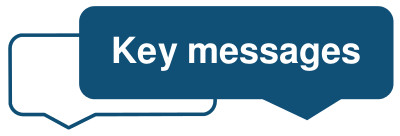 These are key messages for Primary Care practitioners regarding children, young people and adults at risk of harm during Covid -19 May 2020 (3) 1.Online radicalisation - The attached document and the link below has been developed as a useful aid to provide information and support to parents/guardians, pertinent to the current pandemic restrictions. https://www.ltai.info/staying-safe-online/2.Learning disabilities and DNRPlease see link below re unprecedented number of DNR for patients with learning disabilities  https://www.hsj.co.uk/coronavirus/unprecedented-number-of-dnr-orders-for-learning-disabilities-patients/7027480.article 3.Please see newly issued guidance re testing for Covid and mental capacity issues4.Please see this brief guide to help all health professionals navigate through and apply the principles of the Mental Capacity Act for decisions regarding treatment and care. 5.6.Domestic AbuseThere are continued concerns around domestic abuse – the lack of referrals and the impact on children of being in households where this is a feature. This partnership update provides information on local service response.Please also see resources for survivors of domestic abuse and advice for friends,  families and communitiesResources: Human Trafficking and Modern Day Slavery   These two flyers are quick reads reminding us of signs to look for and how to get help during the current pandemic when we have concerns that someone may be a victim of modern day slavery or human trafficking.7.Please see updates re current offer from 0-19 service in North Yorkshire:8..The Safeguarding Team from North Yorkshire and York CCGs want to support primary care colleagues in these challenging times and to that end, we are proposing to extend the offer of telephone advice and support. All safeguarding adult and children team members will be available as usual during working hours.Additionally, the following staff are able to provide extended access to safeguarding advice and support from 08.00 – 18.30 Monday to Friday:Janette Griffiths Named Nurse Safeguarding Adults and Children 07909 686821Elaine Wyllie Safeguarding Children 07917  800793Christine Pearson Safeguarding Adults 07872 117125